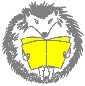 OSNOVNA ŠOLA 8 TALCEV LOGATECOBVEZNI IZBIRNI PREDMETIInformacija staršem in učencem bodočega 7., 8. in 9. razredaSpoštovani starši in učenci!kljub trenutnim izrednim razmeram in šolanju na daljavo, se že pripravljamo na šolsko leto 2020/21.  V preteklih letih smo za vas, starše, organizirali roditeljske sestanke, otrokom pa smo izbirne predmete predstavili v dopoldanskem času. Letošnje razmere nam žal to onemogočajo, zato smo se pripravili drugače.Pripravili smo informacije o obveznih izbirnih predmetih (OIP), ki se bodo na šoli izvajali v šolskem letu 2020/2021. Želimo vam predstaviti vsebino predmetov, da se bodo učenci lažje odločili glede na svoje želje, interese in sposobnosti. Pomembno je, da učenec izbere tiste predmete, ki ga zanimajo in pri katerih je uspešen.Za nekatere predmete so opise pripravili učitelji predmeta, za druge smo opis vzeli iz učnega načrta za predmet.Na izbirne predmete se boste letos prijavljali preko Lopolisa z uporabniškim imenom in geslom, ki je navedeno na prijavnici. Izpolnjeno prijavnico shranite, učenec jo bo vrnil razredniku, ko se bomo zopet srečali v šoli.Prijava na izbirne predmete je odprta do petka, 24. 4. 2020.Logatec, april 2020POSTOPEK IZBIRE OBVEZNIH IZBIRNIH PREDMETOV (OIP)Predmeti so razdeljeni v štiri skupine, in sicer:  triletni predmeti (učenec jih lahko izbere vsa tri leta)  triletni, lahko tudi krajši (učenec jih lahko izbere dve leti ali manj)  enoletni predmeti, vezani na razred (ponudi se jih v določenem razredu)  enoletni predmeti (trajajo samo eno leto in jih učenec ne more ponovno izbrati).Učenec torej lahko vsako šolsko leto izbere povsem nove izbirne predmete ali pa se odloči za nadaljevanje izobraževanja v posameznem sklopu (npr. nemščina). Učenci, ki imajo v letošnjem šolskem letu npr. šport za sprostitev, se naslednje šolsko leto ne morejo ponovno odločiti za isti predmet, lahko pa izberejo katerega od drugih predmetov s področja športa (npr. šport za zdravje). Izmed ponujenih izbirnih predmetov s področja športa se lahko učenec odloči samo za enega. Pri izboru bomo poskusili upoštevati učenčevo prvo izbiro, če bo za ta predmet prijavljenih dovolj učencev. V kolikor ne bo dovolj prijav za prvo izbiro, se bo upoštevala rezervna izbira. Z učenci, pri katerih ne bo mogoče določiti posameznega izbirnega predmeta na podlagi njihove izbire (zaradi premajhnega števila prijavljenih učencev), bodo opravljeni individualni razgovori, v katerih bomo skušali najti za vsakega učenca najbolj ustrezno rešitev. Izvajali bomo le tiste izbirne predmete, za katere bo prijavljeno zadostno število učencev v skladu s Pravilnikom o normativih in standardih za izvajanje programa osnovne šole.Ocenjevanje izbirnih predmetov Obisk pouka izbirnih predmetov je obvezen in predmeti se ocenjujejo. Izbirni predmeti se izvajajo na podlagi delitev skupin pri nekaterih predmetih.Koliko izbirnih predmetov moram izbrati? Izberete obvezno dve šolski uri pouka izbirnih predmetov tedensko, torej dva različna predmeta. Posamezen OIP se izvaja 1 uro/teden, razen če izberete tuji jezik, za katerega sta predvideni 2 uri/teden. Torej če izberete za OIP tuji jezik, vam zadošča izbira samo enega predmeta.Soglasje o izbiri višjega števila ur OIP od obveznega Učenec izbere dve uri pouka izbirnih predmetov tedensko, lahko pa tudi tri ure, če s tem soglašate starši. V tem primeru je potrebno to možnost ustrezno označiti na prijavnici.  Uveljavljanje glasbene šole Učenec, ki obiskuje glasbeno šolo z javno veljavnim programom, je lahko na predlog staršev oproščen sodelovanja pri izbirnih predmetih. V tem primeru je potrebno to možnost ustrezno označiti na prijavnici.  Obvezno pa je do konca meseca septembra v novem šolskem letu posredovati potrdilo o vpisu v glasbeno šolo. Za to poskrbite starši in učenci sami._________________________________________________________________________IZBIRNI PREDMETI V ŠOLSKEM LETU 2020/21V šolskem letu 2020/2021 bomo učencem ponudili naslednje izbirne predmete:Podrobnejši opis predmetov najdete na: https://www.gov.si/teme/programi-in-ucni-nacrti-v-osnovni-soli/PREDSTAVITVE IZBIRNIH PREDMETOVOBDELAVA GRADIV - LES, UMETNE SNOVI in KOVINE (7., 8. in 9. razred) Ali bodo naši učenci kdaj morali zabiti kakšen žebelj, priviti vijak v razmajano pohištvo, zalepiti razmajani kuhinjski stol? Odgovor je DA. Izbirni predmet Izdelava izdelkov iz lesa nauči učence najosnovnejših postopkov za obdelavo lesa ob praktični izdelavi uporabnih lesenih izdelkov. Predmet je naravnan izrazito praktično in spodbuja ustvarjalnost učencev. Učenec lahko znanje iz predmeta nadgrajuje na področju izdelave predmetov iz umetnih mas.VERSTVA IN ETIKA (7., 8. in 9)Živimo v času vse bolj intenzivnih stikov med različnimi kulturami in svetovi verstev postajajo vedno bolj del naše vsakdanjosti. Njihovo poznavanje je zanimivo za ljudi različnih starosti in prepričanj. Znanje s tega področja je koristno za pridobitev splošne izobrazbe in tudi kot del širšega družboslovnega znanja, ki je uporabno na številnih področjih. Nenazadnje prispeva k boljšemu poznavanju lastne tradicije.RAČUNALNIŠTVO (7., 8. in 9. razred) Brez znanja računalništva si danes ne znamo več predstavljati posameznika, ne glede na to, kateri poklic opravlja oziroma na katerem področju deluje. Program sklopa Računalništvo zajema tri predmete: Urejanje besedil, Multimedija in Računalniška omrežja. Predmet je zasnovan praktično, saj vsak učenec dela na svojem računalniku, njegov izdelek pa nastaja skozi celo šolsko leto.RETORIKA (7., 8. in 9. razred)Retorika je disciplina, ki spremlja tako rekoč celotno človekovo zgodovino. Namen in cilj retorike je analiza ter pravilnejše in natančnejše oblikovanje argumentov in prepričevalnih tehnik na vseh področjih človekovega življenja. Povedano ali opisano ima optimalne učinke le v primeru, če je govor ali zapis primerno, torej cilju ali ciljni publiki ustrezno strukturiran.LIKOVNO SNOVANJE  (7., 8. in 9. razred)Izbirni predmet likovno snovanje je namenjen učencem, ki se resnično radi likovno izražajo in jim to tudi veliko pomeni. Pri likovnem snovanju nadgradimo likovne probleme, tehnike, motive, ki smo jih spoznali pri likovni umetnosti in tu se lahko bolj posvetimo posameznikom.  Pri izbirnem predmetu zajamemo področja risanja, slikanja, kiparjenja, arhitekture, grafičnega oblikovanja. Spoznamo tudi kakšno posebno likovno tehniko. Vsako leto v popoldanskem času peljem učence tudi v galerijo ali likovno delavnico in takrat je prisotnost obvezna. Vabljeni vsi, ki mislite resno pristopiti k predmetu.PLES, LJUDSKI PLESI, STARINSKI IN DRUŽABNI PLESI (7. 8. in 9. razred)Ples je tista umetnostna zvrst, pri kateri lahko učenci v največji meri sodelujejo z lastno aktivnostjo in ustvarjalnostjo kot posamezniki in v skupini. Ples kot predmet osnovnošolske vzgoje pomaga pri razvijanju gibalne spretnosti,  spoznavanju različnih zvrsti plesnega gibanja in oblikovanju socialnih stikov. Hkrati si učenci preko plesa pridobijo možnosti telesnega izražanja, ki je enako pomembno kot besedno izražanje, poleg tega je pomemben spodbujevalec doživljanja in razmišljanja vsakega človeka.KEMIJA – POSKUSI V KEMIJI (8. razred), KEMIJA V ŽIVLJENJU (9. razred) Pri predmetih s področja kemije učenci nadgrajujejo znanje, ki ga pridobijo pri temeljnem predmetu, veliko tudi praktično eksperimentirajo. Učenci spoznajo metode varnega eksperimentalnega dela, razvijajo eksperimentalne spretnosti in eksperimentalni pristop.TUJI JEZIK – NEMŠČINA (7., 8. in 9. razred) V sodobnem svetu, kjer se ljudje, narodi in države vse bolj povezujejo, je poznavanje jezikov zelo pomembno za vsakega posameznika, saj mu odpira možnosti poklicnega razvoja in konkurenčnosti na borzi delovne sile. Predmet je ponujen kot izbirni tuji jezik.TUJI JEZIK – FRANCOŠČINA (7. in 8. razred) V sodobnem svetu, kjer se ljudje, narodi in države vse bolj povezujejo, je poznavanje jezikov zelo pomembno za vsakega posameznika, saj mu odpira možnosti poklicnega razvoja in konkurenčnosti na borzi delovne sile. Predmet je ponujen kot izbirni tuji jezik.ŠPORT (7., 8. in 9. razred) Program izbirnih predmetov je sestavljen tako, da je večje število ur namenjenih aktivnostim na prostem, oz. pridobivanju izkušenj na velikih športnih prireditvah. Septembra organiziramo kros, oktobra se udeležimo logaškega teka in ljubljanskega maratona, spomladi se odpravimo na dvodnevni treking, ure pa izvedemo tudi v športni dvorani.FILOZOFIJA ZA OTROKE (7., 8. in 9. razred)Splošni cilji filozofije za otroke se nanašajo na vsa področja osebnostnega razvoja: filozofski problemi, ki so prevedeni v otroški jezik vzpodbujajo radovednost, enakopravno sodelovanje v raziskovalni skupini otrok krepi pozitivno samopodobo, na osnovi lastnega prispevka k pouku in omogoča, da učenci na pozitiven način doživljajo sebe in druge, problemi pa vzpodbujajo ustvarjalne rešitve.ETNOLOGIJA: KULTURNA DEDIŠČINA IN NAČINI ŽIVLJENJA (8. in 9. razred)Namen predmeta je poznavanje kulturnih oblik (struktur) in vsakdanjega načina življenja. Pri tem učence navajamo k razumevanju razmerja med oblikami kulturne dediščine in sodobnim življenjem. Temelj je v poznavanju kulturnih oblik v lokalnem kulturnem okolju, primerjalno pa na vsem slovenskem etničnem ozemlju tudi tistih, ki so značilne za življenje narodnih manjšin in priseljencev v Republiki Sloveniji. Predmet tako spodbuja mladega človeka k razumevanju družbeno kulturnih pojavov.GLASBENI PROJEKT, ANSAMBELSKA IGRA (7., 8. in 9. razred)Izvaja se enkrat tedensko eno učno uro. Namenjen je vsakomur, ki ga privlači svet glasbe. Ne predvideva glasbeno teoretičnega predznanja, pač pa veliko radovednosti, lastne ustvarjalnosti in dobre volje. Izbirni predmet si lahko izberejo učenci brez glasbenega predznanja in tudi tisti, ki obiskujejo glasbeno šolo, saj se bodo lahko preizkusili v različnih (predvsem) glasbenih vlogah. Učenci bodo spoznavali skladbe in pesmi različnih glasbenih obdobij in zvrsti, tehniko igranja na različna glasbila, se orientirali v glasbenih zapisih, improvizirali … Učni načrt omogoča vključevanje različnih glasbenih vsebin, pri čemer s svojimi predlogi sodelujejo tudi učenci. Obiskali bomo tudi glasbeno ustanovo in koncert (popoldne). ŽIVLJENJE ČLOVEKA NA ZEMLJI (8. razred)Je enoletni predmet. Spoznavamo življenje v različnih delih sveta- vulkanskih, potresnih, polarnih, sredozemskih, tropskih in gorskih območjih- na drugačen način kot pri pouku. Izdelujemo plakate, kamišibaj, ogledamo si filme, iščemo podatke, rišemo, pišemo, beremo,… Predmet poteka v enem ocenjevalnem obdobju in sicer 2 šolski uri. Zaključimo ga z ekskurzijo po Sloveniji ali v eno od sosednjih držav.RAZISKOVANJE DOMAČEGA KRAJA (9. razred)Je enoletni predmet. Poteka v enem ocenjevalnem obdobju po 2 ali več šolskih ur skupaj. Raziskujemo širše območje naše šole - Sekirico, Gornji in Dolnji Logatec, Logaške koliševke in Vranjo ter Skedneno jamo na robu Planinskega polja. Ugotavljamo naravne in družbene značilnosti našega kraja in njihov vpliv na življenje ljudi, torej smo veliko na terenu. Predmet zaključimo z ekskurzijo po Sloveniji ali v eno od sosednjih držav.ODKRIVAJMO PRETEKLOST MOJEGA KRAJA (8. razred)Izbirni predmet spada v sklop enoletnih predmetov, vezanih na razred. Učni načrt sestavljajo štirje tematski sklopi: Srednjeveške zgodbe, Kako smo potovali, Slovenci kot vojaki, Selitve skozi zgodovino. Učitelj izmed 4 tematskih sklopov izbere dva tematska sklopa, ki ju z učenci obravnava v 35 učnih urah (glede na zanimanje otrok, odmevnost ZGO teme v domačem kraju, dostopnost virov v šoli). FILMSKA VZGOJA (7., 8. in 9. razred)Film je eno najbolj razširjenih področij umetnosti med mladimi. V ospredju filmske vzgoje je obravnavanje filma kot umetnosti, množičnega medija in tehničnega proizvoda. Predmet izpostavlja doživetje filma, spoznavanje osnov filmske umetnosti in filmsko ustvarjalnost. Film omogoča razmislek o življenjskih temah, posameznikovih in družbenih vrednotah ter spodbuja mlade, da si ustvarijo svoj pogled na svet. Filmska vzgoja zato vpliva na učenčev družbeni, etični in čustveni razvoj, pripomore k raziskovanju univerzalnih tem ter spodbuja k razlikovanju in sprejemanju različnih pogledov na svet ter na družbene in kulturne korenine našega naroda.SONCE, LUNA IN ZEMLJA (7. razred) Učenci spoznajo vrste objektov v vesolju, njihove oddaljenosti in velikosti od Zemlje in teles v Sončevem sistemu preko zvezd do drugih galaksij. Spoznavajo se z orientacijo na nebu, vzhajanjem in zahajanjem zvezd in še kaj.ORGANIZMI V NARAVNEM IN UMETNEM OKOLJU (7. razred)V okviru predmeta želimo pri učencih nadgraditi dober odnos do domačih živali in živali v naravnem okolju. Učenci se bodo naučili rokovati z različnimi vrstami živalmi, od hišnih ljubljenčkov, do živali iz naravnega okolja, živali, ki so nam simpatične do tistih ki nam niso. Naučili se bodo kako moramo določeno vrsto živali pravilno negovati in spoznali, da vsaka žival predstavlja lastniku odgovornost.  Spoznali bodo terenske in eksperimentalne metode dela ter se pobližje seznanili z veterino, psi vodniki, zoo, delo s konji …___________________________________________________________________________NEOBVEZNI IZBIRNI PREDMETI Informacija o neobveznem izbirnem predmetuŠola lahko za učence 7., 8. in 9. razreda izvaja tudi pouk drugega tujega jezika kot neobvezni izbirni predmet.Na šoli smo se odločili, da kot neobvezni izbirni predmet v tretjem triletju ponudimo italijanščino. Pouk predmeta se bo izvajal, če bo prijavljenih najmanj12 učencev. V primeru, da se zanj odločite, ga tudi pri spletni prijavi označite.Likovno snovanje I7. razredLikovno snovanje II8. razredLikovno snovanje III9. razredNemščina I7. razredNemščina II8. razredNemščina III9. razredVerstva in etika7., 8. in 9. razredRetorika7., 8. in 9. razredGlasbeni projekt7., 8. in 9. razredAnsambelska igra7., 8. in 9. razredFilmska vzgoja7., 8. in 9. razredOrganizmi v naravnem in umetnem okolju7. razredPles7. razredLjudski plesi8. razredStarinski in družabni plesi9. razredRaziskovanje domačega kraja9. razredOdkrivajmo preteklost mojega kraja8. razredŠport za sprostitev7. razredŠport za zdravje8. razredIzbrani šport9. razredFrancoščina I7. razredFrancoščina II8. razredŽivljenje človeka na zemlji8. razredFilozofija za otroke: Kritično mišljenje7. razredFilozofija za otroke: Etična raziskovanja8. razredFilozofija za otroke: Jaz in drugi9. razredObdelava gradiv: les7. razredObdelava gradiv: umetne snovi8. razredObdelava gradiv: kovine9. razredSonce, Luna in Zemlja7. razredRačunalništvo: urejanje besedil7. razredRačunalništvo: multimedija8. razredRačunalništvo: računalniška omrežja9. razredPoskusi v kemiji8. razredKemija v življenju9. razredEtnologija – kulturna dediščina8. in 9. razred